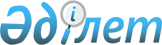 О внесении изменений в приказ исполняющего обязанности Министра по инвестициям и развитию Республики Казахстан от 27 марта 2015 года № 364 "Об утверждении Правил медицинского осмотра членов экипажей судна, требований к состоянию их здоровья и физической пригодности, а также формы медицинского заключения"Приказ Министра по инвестициям и развитию Республики Казахстан от 21 июля 2016 года № 566. Зарегистрирован в Министерстве юстиции Республики Казахстан 6 октября 2016 года № 14300

      В соответствии с пунктом 2 статьи 50 Закона Республики Казахстан от 6 апреля 2016 года «О правовых актах» ПРИКАЗЫВАЮ:



      1. Внести в приказ исполняющего обязанности Министра по инвестициям и развитию Республики Казахстан от 27 марта 2015 года № 364 «Об утверждении Правил медицинского осмотра членов экипажей судна, требований к состоянию их здоровья и физической пригодности, а также формы медицинского заключения» (зарегистрированный в Реестре государственной регистрации нормативных правовых актов за № 11546, опубликованный 9 сентября 2015 года в информационно-правовой системе «Әділет»), следующие изменения:



      заголовок изложить в следующей редакции, текст на государственном языке не меняется:

      «Об утверждении Правил медицинского осмотра членов экипажа судна, требований к состоянию их здоровья и физической пригодности, а также формы медицинского заключения»;



      подпункт 1) пункта 1 изложить в следующей редакции, текст на государственном языке не меняется:

      «1) Правила медицинского осмотра членов экипажа судна согласно приложению 1 к настоящему приказу;»;



      в Правилах медицинского осмотра членов экипажа судна, утвержденных указанным приказом:



      пункт 3 изложить в следующей редакции:

      «3. Медицинский осмотр членов экипажей морских судов проводится врачом, имеющим переподготовку по профессиональной патологии и сертификат специалиста (профпатолога) и являющимся ответственным лицом за качество проведения медицинских осмотров членов экипажей морских судов (далее – Врач), назначаемым приказом медицинской организации.

      Медицинские осмотры экипажей морских судов проводятся согласно настоящих Правил и соблюдении требований пункта 10, подпункта 4) пункта 13 и пункта 14 Правил проведения обязательных медицинских осмотров, утвержденных приказом исполняющего обязанности Министра национальной экономики Республики Казахстан от 24 февраля 2015 года № 128, (зарегистрированный в Реестре государственной регистрации нормативных правовых актов Республики Казахстан № 10634).

      Копия приказа о назначении Врача направляется в уполномоченный орган в области торгового мореплавания в течении двух рабочих дней со дня его утверждения, который опубликовывает его на портале e-gov.kz.

      Врач руководствуется Требованиями к состоянию здоровья и физической пригодности членов экипажей судна.

      К медицинскому осмотру привлекаются врачи-специалисты, прошедшие повышение квалификации и имеющие высшую или первую категорию: терапевт, офтальмолог, оториноларинголог.

      При необходимости, в том числе при установлении ограничений по географическому району плавания и длительности рейса, привлекаются врачи других специальностей.»;



      пункт 6 изложить в следующей редакции:

      «6. Медицинские осмотры членов экипажа судна проводятся один раз в два года.

      Лица, работающие на судах внутреннего плавания и судах смешанного (река - море) плавания, проходят медицинские осмотры перед началом навигации.

      Врач устанавливает срок следующего медицинского осмотра индивидуально, но не позднее сроков, указанных в настоящем пункте.»;



      пункты 10 и 11 исключить;



      пункт 14 исключить;



      пункт 15 изложить в следующей редакции:

      «15. По итогам медицинского осмотра оформляется медицинское заключение.

      Копии Медицинского заключения и сертификат обследования моряка на наличие в крови и моче следов наркотических препаратов хранятся в медицинской карте амбулаторного больного.

      Медицинское заключение остается действительным на период в два года, за исключением случаев, когда возраст моряка менее 18 лет, и тогда срок действия составляет один год.

      Если срок действия медицинского заключения истекает во время рейса, то медицинское заключение остается действительным до следующего порта захода, где имеется Врач, уполномоченный проводить медицинский осмотр членов экипажей морских судов, при условии, что этот срок не превышает трех месяцев.».



      Форму медицинского заключения согласно приложению 3 вышеуказанного приказа изложить согласно приложению к настоящему приказу.



      2. Комитету транспорта Министерства по инвестициям и развитию Республики Казахстан (Асавбаев А.А.) обеспечить:

      1) государственную регистрацию настоящего приказа в Министерстве юстиции Республики Казахстан;

      2) направление копии настоящего приказа в печатном и электронном виде на официальное опубликование в периодические печатные издания и информационно-правовую систему «Әділет» в течение десяти календарных дней после его государственной регистрации в Министерстве юстиции Республики Казахстан, а также в Республиканский центр правовой информации в течение пяти рабочих дней со дня получения зарегистрированного приказа для включения в эталонный контрольный банк нормативных правовых актов Республики Казахстан;

      3) размещение настоящего приказа на интернет-ресурсе Министерства по инвестициям и развитию Республики Казахстан;

      4) в течение десяти рабочих дней после государственной регистрации настоящего приказа в Министерстве юстиции Республики Казахстан представление в Юридический департамент Министерства по инвестициям и развитию Республики Казахстан сведений об исполнении мероприятий, предусмотренных подпунктами 1), 2) и 3) настоящего пункта.



      3. Контроль за исполнением настоящего приказа возложить на курирующего вице-министра по инвестициям и развитию Республики Казахстан.



      4. Настоящий приказ вводится в действие по истечении десяти календарных дней после дня его первого официального опубликования.      Министр

      по инвестициям и развитию

      Республики Казахстан                       Ж. Касымбек      «СОГЛАСОВАН»

      Министр здравоохранения

      и социального развития

      Республики Казахстан

      ______________ Т. Дуйсенова

      «____» ____________ 2016 года      «СОГЛАСОВАН»

      Министр

      национальной экономики

      Республики Казахстан

      _______________ К. Бишимбаев

      «____» ______________ 2016 года

Приложение              

к приказу Министра по инвестициям  

и развитию Республики Казахстан   

от 21 июля 2016 года № 566     

Приложение 3             

к приказу исполняющего обязанности

Министра по инвестициям и развитию

Республики Казахстан         

от 27 марта 2015 года № 364     

Форма              

                       Медицинское заключение                          Лицевая сторона                Medical certification of fitness

                     Медицинское заключение   This certificate is issued by the Government of Kazakhstan in

compliance with the requirement of Article 2(a) (iii) of Merchant

  Ships (Minimum Standards) Conventions 1976 (ILO 147 & 73) & the

  international Convention on Standards of Training Certification

         and Watch keeping for seafarers. 1978, as amended)

      Примечание:

      1. Медицинское заключение о состоянии здоровья моряка (далее - Медицинское заключение) оформляется морякам в соответствии с требованиями раздела А-1/9 и правила 1/9 Международной конвенции 1978 года о подготовке и дипломировании моряков и несении вахты с поправками, с целью определения состояния их здоровья и годности к работе по профессии.



      2. Медицинское заключение оформляется врачом, уполномоченным проводить медицинский осмотр членов экипажей морских судов.



      3. В верхней части Медицинского заключения указываются: наименование медицинской организации, ее адрес, контактные телефоны, номер и дата выдачи лицензии на медицинскую деятельность. Бланки Медицинских заключений и сертификатов подлежат строгому учету.



      4. В Медицинское заключение вносятся паспортные данные моряка: имя, фамилия, дата рождения, место рождения, адрес места жительства, а также номер и серия удостоверения личности моряка (паспорта моряка).



      5. Медицинское заключение оформляется на английском языке, без исправлений, содержит фотографию моряка (заверяется печатью медицинской организации) и его личной подписью.



      6. Данные медицинского осмотра включают: антропометрические измерения, оценку объективного состояния по органам и системам (сердечно-сосудистая, дыхательная, пищеварительная, нервная, костно-мышечная, мочевыделительная), определение остроты зрения и цветоощущения на оба глаза, данные аудиометрии. В Медицинском заключении указываются данные флюорографического (рентгенологического) исследования органов грудной клетки, исследования на ВИЧ-инфекцию.



      7. В Медицинском заключении указываются: дата оформления документа, фамилия, имя моряка, получившего сертификат, годность к работе по специальности и дата окончания действия заключения. Срок действия медицинского заключения не может превышать двух лет, а для лиц моложе 18 лет - одного года.



      8. Медицинское заключение подписывается врачом, уполномоченным проводить медицинский осмотр членов экипажей морских судов и заверено его печатью (на английском языке).



      9. Обеспечение медицинских организаций бланками Медицинских заключений о состоянии здоровья моряка (далее - Бланки заключений) осуществляется централизованно.

      Бланки заключений должны иметь номера и серии.



      10. Уполномоченный орган в области торгового мореплавания устанавливает единую систему нумерации в Республике Казахстан с присвоением каждой медицинской организации, уполномоченной на проведение медицинского осмотра членов экипажей морских судов, персонального номера серии.



      11. Заказчик Бланков заключений и сертификатов - уполномоченный орган в области торгового мореплавания, заказывает их в организации, имеющей разрешение на изготовление защищенной полиграфической продукции, на основании заявок, подаваемых медицинскими организациями и заключенных с ними договоров.



      12. Номера серий состоят из цифр или букв и цифр.

      Номера Бланков заключений состоят из цифр, нумерация бланков сквозная, цифры указываются без пробелов. Количество знаков в номерах Бланков заключений должно удовлетворять имеющуюся в них потребность для конкретной медицинской организации.



      13. Бланки заключений подлежат строгому предметно-количественному учету.

      Хранение, учет и выдача Бланков заключений осуществляются ответственным лицом, назначенным приказом руководителя медицинской организации.
					© 2012. РГП на ПХВ «Институт законодательства и правовой информации Республики Казахстан» Министерства юстиции Республики Казахстан
				Наименование медицинской организации

Адрес

Тел./ факс

№ лицензии на медицинскую деятельность ____________ дата выдачи _____Наименование медицинской организации

Адрес

Тел./ факс

№ лицензии на медицинскую деятельность ____________ дата выдачи _____Наименование медицинской организации

Адрес

Тел./ факс

№ лицензии на медицинскую деятельность ____________ дата выдачи _____Наименование медицинской организации

Адрес

Тел./ факс

№ лицензии на медицинскую деятельность ____________ дата выдачи _____Наименование медицинской организации

Адрес

Тел./ факс

№ лицензии на медицинскую деятельность ____________ дата выдачи _____Наименование медицинской организации

Адрес

Тел./ факс

№ лицензии на медицинскую деятельность ____________ дата выдачи _____Наименование медицинской организации

Адрес

Тел./ факс

№ лицензии на медицинскую деятельность ____________ дата выдачи _____Наименование медицинской организации

Адрес

Тел./ факс

№ лицензии на медицинскую деятельность ____________ дата выдачи _____Наименование медицинской организации

Адрес

Тел./ факс

№ лицензии на медицинскую деятельность ____________ дата выдачи _____Наименование медицинской организации

Адрес

Тел./ факс

№ лицензии на медицинскую деятельность ____________ дата выдачи _____Surname of

applicant/ФамилияSurname of

applicant/ФамилияFirst name/ИмяFirst name/ИмяFirst name/ИмяFirst name/ИмяFirst name/ИмяDate of birth/Дата рожденияDate of birth/Дата рожденияDate of birth/Дата рожденияDate of birth/Дата рожденияDate of birth/Дата рожденияDate of birth/Дата рожденияDate of birth/Дата рожденияYear/годMonth/месяцMonth/месяцMonth/месяцDay/деньDay/деньDay/деньPlace of birth/Место рождения:Place of birth/Место рождения:Place of birth/Место рождения:Place of birth/Место рождения:Place of birth/Место рождения:Place of birth/Место рождения:Place of birth/Место рождения:Address/Адрес:Address/Адрес:Address/Адрес:Address/Адрес:Address/Адрес:Address/Адрес:Address/Адрес:Medical examination/

Данные медицинского обследованияMedical examination/

Данные медицинского обследованияMedical examination/

Данные медицинского обследованияMedical examination/

Данные медицинского обследованияMedical examination/

Данные медицинского обследованияMedical examination/

Данные медицинского обследованияMedical examination/

Данные медицинского обследованияHeight/ Рост:Weight/Вес:Weight/Вес:Blood

pressure/

Кровяное

давлениеBlood

pressure/

Кровяное

давлениеBlood

pressure/

Кровяное

давлениеPulse/пульс:Vision/зрениеRight eye/ правый глазRight eye/ правый глазLeft eye/

левый

глазLeft eye/

левый

глазLeft eye/

левый

глазColor test type/

Цветоощущуние

System Rabkin/

Книга РабкинаColor test type/

Цветоощущуние

System Rabkin/

Книга РабкинаColor test type/

Цветоощущуние

System Rabkin/

Книга РабкинаColor test type/

Цветоощущуние

System Rabkin/

Книга РабкинаWithout glasses

/без очковColor test type/

Цветоощущуние

System Rabkin/

Книга РабкинаColor test type/

Цветоощущуние

System Rabkin/

Книга РабкинаColor test type/

Цветоощущуние

System Rabkin/

Книга РабкинаColor test type/

Цветоощущуние

System Rabkin/

Книга РабкинаWith glasses/

в очкахColor test type/

Цветоощущуние

System Rabkin/

Книга РабкинаColor test type/

Цветоощущуние

System Rabkin/

Книга РабкинаColor test type/

Цветоощущуние

System Rabkin/

Книга РабкинаColor test type/

Цветоощущуние

System Rabkin/

Книга РабкинаHearing/Слух Right ear/

правое ухоRight ear/

правое ухоLeft ear/

левое ухоLeft ear/

левое ухоLeft ear/

левое ухоHEAD AND NECK/ЛОРHEAD AND NECK/ЛОРHEAD AND NECK/ЛОРHEAD AND NECK/ЛОРWhispering/

Шепотная речьOrdinari

conversation/

Обычная речьHEAD AND NECK/ЛОРHEAD AND NECK/ЛОРHEAD AND NECK/ЛОРHEAD AND NECK/ЛОРX-ray results/ флюорографияX-ray results/ флюорографияX-ray results/ флюорографияLungs/легкиеLungs/легкиеLungs/легкиеLungs/легкиеLungs/легкиеLungs/легкиеLungs/легкиеAbdomen/животKidneys/почкиKidneys/почкиKidneys/почкиKidneys/почкиUrine (laboratory findings)/

Моча (анализ)Urine (laboratory findings)/

Моча (анализ)Urine (laboratory findings)/

Моча (анализ)Urine (laboratory findings)/

Моча (анализ)Urine (laboratory findings)/

Моча (анализ)Genital organs/Половые органыGenital organs/Половые органыGenital organs/Половые органыExtremities/КонечностиExtremities/КонечностиExtremities/КонечностиExtremities/КонечностиExtremities/КонечностиExtremities/КонечностиExtremities/КонечностиGenital organs/Половые органыGenital organs/Половые органыGenital organs/Половые органыUpper/ВерхниеUpper/ВерхниеUpper/ВерхниеUpper/ВерхниеUpper/ВерхниеUpper/ВерхниеLower/

НижниеNervous system/

Нервная система:Nervous system/

Нервная система:Nervous system/

Нервная система:Heart (Cardiovascular)/

Сердечнососудистая система:Heart (Cardiovascular)/

Сердечнососудистая система:Heart (Cardiovascular)/

Сердечнососудистая система:Heart (Cardiovascular)/

Сердечнососудистая система:Heart (Cardiovascular)/

Сердечнососудистая система:Heart (Cardiovascular)/

Сердечнососудистая система:Heart (Cardiovascular)/

Сердечнососудистая система:Is applicant suffering any disease likely to be aggravated by or

render him unfit for, service at likely to endanger the health of

other person on beard? Страдает ли обследуемый заболеваниями, которые

могут препятствовать работе и быть опасными для экипажа?Is applicant suffering any disease likely to be aggravated by or

render him unfit for, service at likely to endanger the health of

other person on beard? Страдает ли обследуемый заболеваниями, которые

могут препятствовать работе и быть опасными для экипажа?Is applicant suffering any disease likely to be aggravated by or

render him unfit for, service at likely to endanger the health of

other person on beard? Страдает ли обследуемый заболеваниями, которые

могут препятствовать работе и быть опасными для экипажа?Is applicant suffering any disease likely to be aggravated by or

render him unfit for, service at likely to endanger the health of

other person on beard? Страдает ли обследуемый заболеваниями, которые

могут препятствовать работе и быть опасными для экипажа?Is applicant suffering any disease likely to be aggravated by or

render him unfit for, service at likely to endanger the health of

other person on beard? Страдает ли обследуемый заболеваниями, которые

могут препятствовать работе и быть опасными для экипажа?Is applicant suffering any disease likely to be aggravated by or

render him unfit for, service at likely to endanger the health of

other person on beard? Страдает ли обследуемый заболеваниями, которые

могут препятствовать работе и быть опасными для экипажа?Is applicant suffering any disease likely to be aggravated by or

render him unfit for, service at likely to endanger the health of

other person on beard? Страдает ли обследуемый заболеваниями, которые

могут препятствовать работе и быть опасными для экипажа?Is applicant suffering any disease likely to be aggravated by or

render him unfit for, service at likely to endanger the health of

other person on beard? Страдает ли обследуемый заболеваниями, которые

могут препятствовать работе и быть опасными для экипажа?Is applicant suffering any disease likely to be aggravated by or

render him unfit for, service at likely to endanger the health of

other person on beard? Страдает ли обследуемый заболеваниями, которые

могут препятствовать работе и быть опасными для экипажа?Is applicant suffering any disease likely to be aggravated by or

render him unfit for, service at likely to endanger the health of

other person on beard? Страдает ли обследуемый заболеваниями, которые

могут препятствовать работе и быть опасными для экипажа?Signature of applicant

_______________________

Подпись обследуемогоSignature of applicant

_______________________

Подпись обследуемогоSignature of applicant

_______________________

Подпись обследуемогоDate of issue physical certificate

____________________________

Дата выдачи международного

сертификатаDate of issue physical certificate

____________________________

Дата выдачи международного

сертификатаDate of issue physical certificate

____________________________

Дата выдачи международного

сертификатаDate of issue physical certificate

____________________________

Дата выдачи международного

сертификатаDate of issue physical certificate

____________________________

Дата выдачи международного

сертификатаDate of issue physical certificate

____________________________

Дата выдачи международного

сертификатаDate of issue physical certificate

____________________________

Дата выдачи международного

сертификатаThis signature hold be affixed in the presence

of the examining Physician

Подпись ставится в присутствии врачаThis signature hold be affixed in the presence

of the examining Physician

Подпись ставится в присутствии врачаThis signature hold be affixed in the presence

of the examining Physician

Подпись ставится в присутствии врачаThis signature hold be affixed in the presence

of the examining Physician

Подпись ставится в присутствии врачаThis signature hold be affixed in the presence

of the examining Physician

Подпись ставится в присутствии врачаThis signature hold be affixed in the presence

of the examining Physician

Подпись ставится в присутствии врачаThis signature hold be affixed in the presence

of the examining Physician

Подпись ставится в присутствии врачаThis signature hold be affixed in the presence

of the examining Physician

Подпись ставится в присутствии врачаThis signature hold be affixed in the presence

of the examining Physician

Подпись ставится в присутствии врачаThis signature hold be affixed in the presence

of the examining Physician

Подпись ставится в присутствии врачаThis is certify that a physical examination was given to/

Медицинское свидетельство выдано: ________________________________

__________________________________________________________________This is certify that a physical examination was given to/

Медицинское свидетельство выдано: ________________________________

__________________________________________________________________This is certify that a physical examination was given to/

Медицинское свидетельство выдано: ________________________________

__________________________________________________________________This is certify that a physical examination was given to/

Медицинское свидетельство выдано: ________________________________

__________________________________________________________________This is certify that a physical examination was given to/

Медицинское свидетельство выдано: ________________________________

__________________________________________________________________This is certify that a physical examination was given to/

Медицинское свидетельство выдано: ________________________________

__________________________________________________________________This is certify that a physical examination was given to/

Медицинское свидетельство выдано: ________________________________

__________________________________________________________________This is certify that a physical examination was given to/

Медицинское свидетельство выдано: ________________________________

__________________________________________________________________This is certify that a physical examination was given to/

Медицинское свидетельство выдано: ________________________________

__________________________________________________________________This is certify that a physical examination was given to/

Медицинское свидетельство выдано: ________________________________

__________________________________________________________________He/ She is found to be fit for duty as/Обследуемый годен для работы

в должности: ______________________________________________________He/ She is found to be fit for duty as/Обследуемый годен для работы

в должности: ______________________________________________________He/ She is found to be fit for duty as/Обследуемый годен для работы

в должности: ______________________________________________________He/ She is found to be fit for duty as/Обследуемый годен для работы

в должности: ______________________________________________________He/ She is found to be fit for duty as/Обследуемый годен для работы

в должности: ______________________________________________________He/ She is found to be fit for duty as/Обследуемый годен для работы

в должности: ______________________________________________________He/ She is found to be fit for duty as/Обследуемый годен для работы

в должности: ______________________________________________________He/ She is found to be fit for duty as/Обследуемый годен для работы

в должности: ______________________________________________________He/ She is found to be fit for duty as/Обследуемый годен для работы

в должности: ______________________________________________________He/ She is found to be fit for duty as/Обследуемый годен для работы

в должности: ______________________________________________________Certificate is valid till/ Сертификат действителен

до ________________________________________________________________Certificate is valid till/ Сертификат действителен

до ________________________________________________________________Certificate is valid till/ Сертификат действителен

до ________________________________________________________________Certificate is valid till/ Сертификат действителен

до ________________________________________________________________Certificate is valid till/ Сертификат действителен

до ________________________________________________________________Certificate is valid till/ Сертификат действителен

до ________________________________________________________________Certificate is valid till/ Сертификат действителен

до ________________________________________________________________Certificate is valid till/ Сертификат действителен

до ________________________________________________________________Certificate is valid till/ Сертификат действителен

до ________________________________________________________________Certificate is valid till/ Сертификат действителен

до ______________________________________________________________________________________________________________________________________________________________________________________________________________________________________________________________________________________________________________________________________________________________________________________________________________________Name of Doctor/ФИО врачаName of Doctor/ФИО врачаName of Doctor/ФИО врачаSignature of Doctor/подпись врачаSignature of Doctor/подпись врачаSignature of Doctor/подпись врачаSignature of Doctor/подпись врачаSignature of Doctor/подпись врачаSignature of Doctor/подпись врачаSignature of Doctor/подпись врачаОборотная сторонаОборотная сторонаОборотная сторонаОборотная сторонаОборотная сторонаОборотная сторонаОборотная сторонаОборотная сторонаОборотная сторонаОборотная сторонаDrug/alcohol test reportI certify that I am the same person being tested for presence of drug

and alcohol in my blood/ urine whose name appears on this medical

record and that I have truthfully answered the questions asked

regarding my well being.___________________________________________

SignatureSurname of applicant:Drug/alcohol test reportI certify that I am the same person being tested for presence of drug

and alcohol in my blood/ urine whose name appears on this medical

record and that I have truthfully answered the questions asked

regarding my well being.___________________________________________

SignatureSurname of applicant:Drug/alcohol test reportI certify that I am the same person being tested for presence of drug

and alcohol in my blood/ urine whose name appears on this medical

record and that I have truthfully answered the questions asked

regarding my well being.___________________________________________

SignatureSurname of applicant:Drug/alcohol test reportI certify that I am the same person being tested for presence of drug

and alcohol in my blood/ urine whose name appears on this medical

record and that I have truthfully answered the questions asked

regarding my well being.___________________________________________

SignatureSurname of applicant:Drug/alcohol test reportI certify that I am the same person being tested for presence of drug

and alcohol in my blood/ urine whose name appears on this medical

record and that I have truthfully answered the questions asked

regarding my well being.___________________________________________

SignatureSurname of applicant:Drug/alcohol test reportI certify that I am the same person being tested for presence of drug

and alcohol in my blood/ urine whose name appears on this medical

record and that I have truthfully answered the questions asked

regarding my well being.___________________________________________

SignatureSurname of applicant:Drug/alcohol test reportI certify that I am the same person being tested for presence of drug

and alcohol in my blood/ urine whose name appears on this medical

record and that I have truthfully answered the questions asked

regarding my well being.___________________________________________

SignatureSurname of applicant:Drug/alcohol test reportI certify that I am the same person being tested for presence of drug

and alcohol in my blood/ urine whose name appears on this medical

record and that I have truthfully answered the questions asked

regarding my well being.___________________________________________

SignatureSurname of applicant:Drug/alcohol test reportI certify that I am the same person being tested for presence of drug

and alcohol in my blood/ urine whose name appears on this medical

record and that I have truthfully answered the questions asked

regarding my well being.___________________________________________

SignatureSurname of applicant:Drug/alcohol test reportI certify that I am the same person being tested for presence of drug

and alcohol in my blood/ urine whose name appears on this medical

record and that I have truthfully answered the questions asked

regarding my well being.___________________________________________

SignatureSurname of applicant:CERTIFICATION
I certify that laboratory examination on the blood/ urine of

applicant using the test on the principle:
AGGULUTINATION IMMUNOASSAY:

Din not detect presence of prohibited drugs

Detected presence of prohibited drugs
Amphetamines

(THC) Cannabinoids

(PCP) Phencyclidine

Cocaine

Morphine

Barbiturates

Opiates

Marijuana

Benzodiazepines

Methadone

Propoxyphene
Examination for significant alcohol level using chromatography

method:
Did not detect presence of alcohol 0,0 0/00

Detected presence of alcohol
___________ ____________

      date signature
Test on antibodies to HIV was _____________________

VDRL was ___________________________ № ____________Vaccination against yellow fever at:

Revaccination against diphtheria at:

Revaccination against tetanus at:DETAILS OF MEDICAL EXAMINATION:

(To be completed by examining doctor)